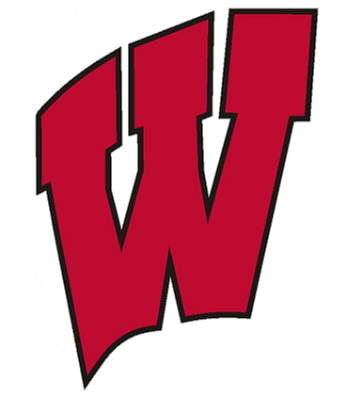 Middle School Football Cheer Try-outsClinic Dates:  August 21st and August 22nd  6PM – 8PM at the trackTryouts: August 23rd     6PM – 8PM at the trackWhat you need to tryout:A physical – You will need a NEW physical before the clinic on August 21st.  Practices begin August 28th .Try Out Ticket – Due before clinic on August 21st   Try-out requirementsChants taught at clinicMotion Drill taught at clinicRight Side HurdlerToe TouchCart Wheel – to countHeal Stretch – to countSchool SongQuestions? Contact: 	Madison Vold, Middle School Cheer Coach		Cell (231) 981-2496	Email mlynnae10@live.com